2.számú melléklet: Öskü község Önkormányzata Képviselő-testületének16/2017. (XI.30.) önkormányzati rendeletéhez, - helyi védett terület lehatárolása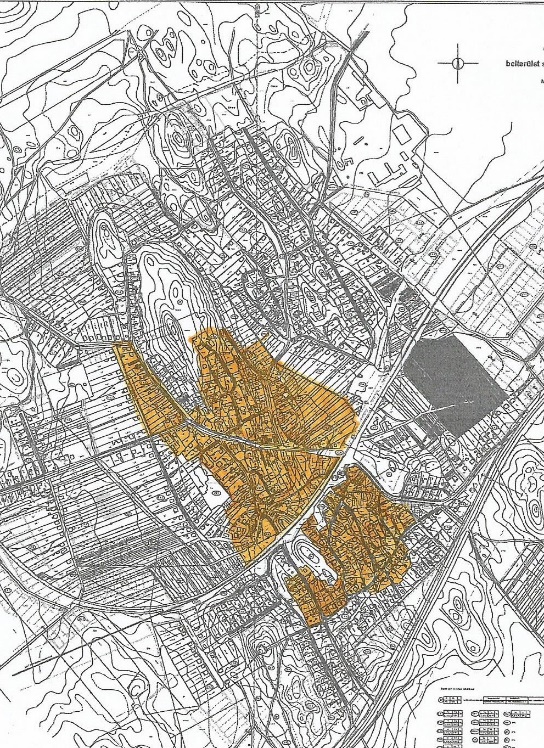 1.számú terület:Történelmi település a vasút alatti területen / Fő utca, Honvéd utca, Jókai utca, Mecset utca, vasúti vágány által határolt terület/2.számú terület: Történelmi település a vasút feletti területen / Mecset utca folytatása, Szabadság tér, Dózsa Gy.utca páros oldala, a Szabadság tér északi oldala, Petőfi utca, Szikla utca, Iskola utca, Kossuth tér, Bántai utca, Ősbő Vezér utca eleje /